                Ҡ А Р А Р					              ПОСТАНОВЛЕНИЕ«22» июнь  2021 й.	                № П-28                       «22» июня 2021 г.О возбуждении ходатайства о награждении многодетной матери медалью «Материнская слава»Согласно Указу Президента Республики Башкортостан от 16 апреля 1998 года № УП-204 «О медали «Материнская слава» (в ред. от 03.03.2006  № УП-86), рассмотрев сведения, представленные на многодетную мать Иноземцева Наталья Юрьевна, родившую и воспитывающую пятерых детейпостановляю:Ходатайствовать о представлении к награждению медалью «Материнская слава» многодетной матери Иноземцева Наталья Юрьевна.Глава администрации сельского поселения Дмитриево-Полянский сельсовет муниципального района Шаранский районРеспублики Башкортостан                                                       И.Р.ГалиевБАШҠОРТОСТАН РЕСПУБЛИКАҺЫШАРАН РАЙОНЫМУНИЦИПАЛЬ РАЙОНЫНЫҢДМИТРИЕВА ПОЛЯНА АУЫЛ СОВЕТ АУЫЛ БИЛӘМӘҺЕ ХАКИМИӘТЕ452630, Дмитриева Поляна ауылы,тел. (34769) 2-68-00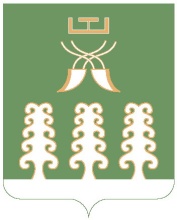 РЕСПУБЛИКА БАШКОРТОСТАНАДМИНИСТРАЦИЯ СЕЛЬСКОГО ПОСЕЛЕНИЯДМИТРИЕВО-ПОЛЯНСКИЙ СЕЛЬСОВЕТМУНИЦИПАЛЬНОГО РАЙОНАШАРАНСКИЙ РАЙОН452630, д. Дмитриева Поляна,тел. (34769) 2-68-00